Activity 1.8 – Quiz Think about a target behavior. Define that target behavior and describe how you will measure the dimensions of that behavior. Implement that measurement system and then use a graphing convention to create a meaningful visual display of data. Select an appropriate target behavior and write an operational definition for that behavior. Choose a measurement system based on relevant dimensions of behavior. Use graphing conventions to create meaningful visual displays of data.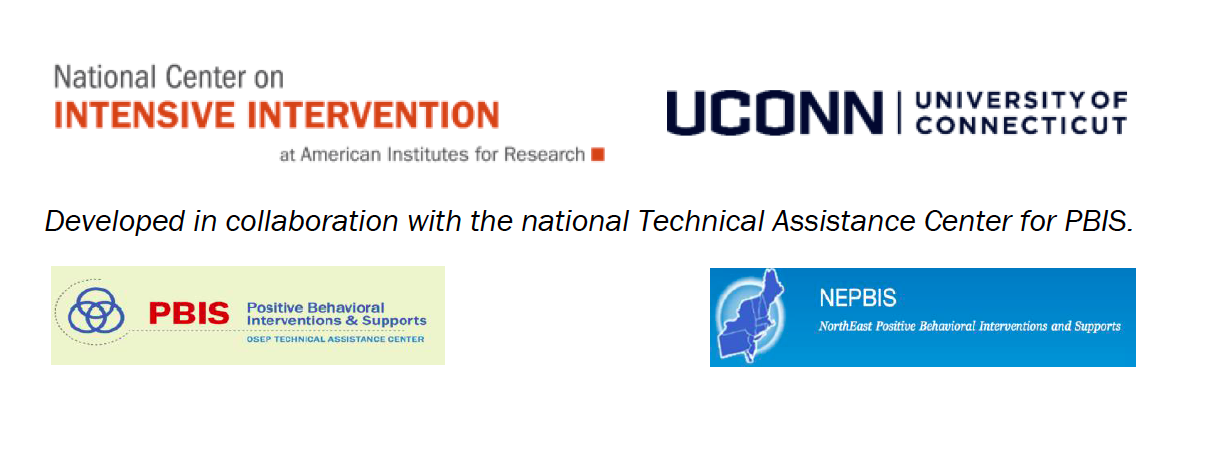 Think about a target behavior. Define that target behavior and describe how you will measure the dimensions of that behavior. Implement that measurement system and then use a graphing convention to create a meaningful visual display of data. What is the target behavior?______________________________________________________________________________________________________________________________________________________________________________________________________Develop an operational definition for the target behavior.______________________________________________________________________________________________________________________________________________________________________________________________________Identify relevant dimensions of the target behavior.FrequencyRateDurationLatencyTopographyForceLocus______________________________________________________________________________________________________________________________________________________________________________________________________________________________________________________________________________________________________________________________________________________________________________________________________________________________________________________________________________Outline the best procedure for measuring behavior. Ask yourself the following questions:Who is going to take the data?How will the data be collected?Weigh practicality vs. precision________________________________________________________________________________________________________________________________________________________________________________________________________________________________________________________________________Summarize your data using a graphing convention. Choose an appropriate graph and summary score.